Bewerbungsfragebogen 2018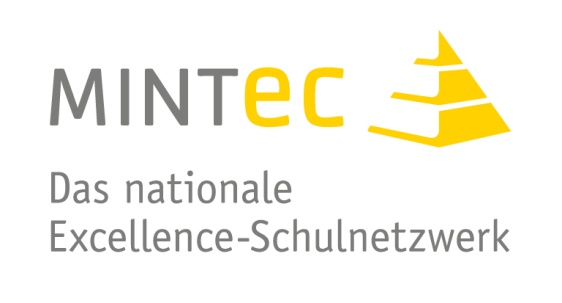 WiederzertifizierungWir sind MINT-EC-Schule (inkl. evtl. Anwartschaftsstatus) seit dem Jahr:      *Bitte stellen Sie in einer Anlage die Fächerkombinationen des MINT-Kollegiums (gerne auch anonymisiert) zusammen.Falls Sie über einen naturwissenschaftlichen oder naturwissenschaftlich-technologischen Ausbildungszweig verfügen, nennen Sie bitte den prozentualen Anteil der Schülerinnen und Schüler in diesem Zweig (bezogen auf die Schülerzahl in den relevanten Jahrgangsstufen):      %Bitte beachten Sie vor Bearbeitung des Fragebogens diese wichtigen Hinweise!Bewerbungsfrist: 30. September 2018Zwingend einzuhaltende Formalia:Schrifttyp: Calibri Schriftgrad: 11 ptZeilenabstand: 1,15-zeilig im TextAbsatzabstand vor: 6 pt; nach: 0 ptAusrichtung: linksbündigSeitenränder: links 2,5 cm, rechts 2,5 cm, oben 2,5 cm, unten 2 cm (Tabellen sind von der Regelung ausgenommen)Anmerkung: Wir haben auf das Einfügen von Textfeldern verzichtet, um Ihnen die Bearbeitung des Dokuments zu erleichtern. Die Felder „Bitte fügen Sie hier Ihre Antworten ein!“ sind als Platzhalter für Ihre Antworten zu interpretieren. Bitte entfernen Sie die Platzhalter und schreiben Sie im gesamten Dokument in schwarzer Schrift. Ein Textrahmen ist nicht zwingend erforderlich.Informationen zum Fragebogen:Der Bewerbungsbogen besteht aus 16 Bereichen: Auflagen aus dem GutachtenMINT-KonzeptMedienkonzept der SchuleNetzwerkaktivitätenÖffentlichkeitsarbeitLeuchtturmcharakterFächerangebot / Curriculum / Abiturprüfungen / FacharbeitenKonzepte zur Motivation und Förderung im MINT-BereichWettbewerbe aus dem MINT-BereichKooperationenBesondere Maßnahmen zur Studien- und Berufsorientierung im MINT-BereichWeitere Aspekte / BesonderheitenFortbildungen von MINT-LehrkräftenVeränderungen seit der letzten ZertifizierungPotenzial für WeiterentwicklungSonstige AnmerkungenBeim überwiegenden Teil der Fragen ist es Ihnen möglich, ergänzende Angaben zu machen. Wir möchten Sie bitten, diese prägnant und kompakt zu formulieren und möglichst auf Anlagen zu verzichten. Sie können insgesamt vier Seiten Anlagen zusätzlich zum ausgefüllten Fragebogen einreichen. Allerhöchstens werden wir vier einzelne Blätter an die Jury weitergeben können. Sollten Sie mehr Seiten einreichen, können wir nicht selektieren, sondern reichen die ersten vier Seiten weiter.Bitte beachten Sie, dass zum Ausfüllen des Fragebogens eventuell Makros aktiviert werden müssen.Die Wiederzertifizierungskriterien sind der Homepage zu entnehmen: https://www.mint-ec.de/schulnetzwerk/bewerben/wiederzertifizierung/.Bitte reichen Sie die Bewerbung als PDF und als Word-Version über unser MINT-EC-Portal ein. Eine Unterschrift ist in diesem elektronischen Dokument nicht erforderlich.Wir benötigen keine gedruckten und unterschriebenen Exemplare.Bitte lesen Sie sich den Fragebogen zur Bewerbung zunächst in Ruhe durch und vermeiden Sie nach Möglichkeit Redundanzen. Nutzen Sie Verweise auf Inhalte, die in der Bewerbung an anderer Stelle ausführlicher dargestellt sind. Die Qualität der Bewerbung und nicht die Quantität steht im Vordergrund. Generell ist darauf zu achten, die Fragen zu beantworten! Gehen Sie – besonders bei den Anmerkungen aus dem Gutachten der letzten Bewerbung – nicht nur auf Ergebnisse, sondern auch auf eingeleitete Maßnahmen ein. Ein Zeichen von Excellence ist der aktive Umgang mit Defiziten, der gleichzeitig auf ein „Qualitätsmanagement der Schule“ verweist. Hilfreich ist es, Defizite und Gegenstrategien zu benennen. Bei weiteren Fragen können Sie sich gern an uns wenden!Ansprechpartnerinnen: Anna-Sophie Lippold, Tel.: 030 4000 6734, E-Mail: lippold@mint-ec.deFür Bayern: Alexandra Polster, Tel.: 09153 9799919, E-Mail: polster@mint-ec.deAuflagen aus dem GutachtenWurden im letzten Gutachten zur Wiederzertifizierung bzw. zur Aufnahme als Vollmitglied Auflagen genannt? Wenn ja, führen Sie diese auf und stellen Sie prägnant, aber aussagekräftig dar, was Ihre Schule diesbezüglich aktiv unternommen hat. Hinweis: Bedenken Sie bitte, dass die Veränderungen nur dann angemessen bewertet werden können, wenn Sie diese hier entsprechend darstellen und beschreibenBitte fügen Sie hier Ihre Antworten ein!MINT-Konzept (max. 2 Seiten und ggf. 1 Anhang – z. B. grafische Darstellung)Bitte stellen Sie das MINT-Konzept Ihrer Schule kurz, aber aussagekräftig dar (Sek. I und Sek. II).Hinweis: Bitte lassen Sie, wenn möglich, alle in der Bewerbung abgefragten Aspekte einfließen. Der herausragende mathematisch-naturwissenschaftliche Schwerpunkt Ihrer Schule sollte dabei prägnant herausgearbeitet werden.Hilfreich – und auch für den schulinternen Bereich nutzbar – kann die zusätzliche Anfertigung einer Mind-Map oder einer graphischen Übersicht zum MINT-Konzept sein. Diese kann als Anhang mit der Bewerbung eingereicht werden. Diese Darstellung sollte die angebotenen Maßnahmen und Aktivitäten allerdings nicht nur auflisten, sondern auch Zusammenhänge aufzeigen. So kann zügig erfasst werden, was Ihre Schule in Bezug auf MINT leistet.Bitte fügen Sie hier Ihre Antworten ein!Bitte erläutern Sie kurz mögliche Einschränkungen der MINT-Aktivitäten durch vorhandene Rahmenbedingungen.Hinweis: Sie können Sie sich z. B. auf politisch-rechtliche, ökonomische, technologische, sozio-kulturelle oder auch auf ökologische Faktoren beziehen. An dieser Stelle können Sie Bedingungen ansprechen, die konzeptionelle bzw. strategische Aspekte der Schulentwicklung betreffen.Bitte fügen Sie hier Ihre Antworten ein!Medienkonzept der SchuleBeschreiben Sie Ihr Medienkonzept bzw. Ihr Konzept zur digitalen Medienbildung.Im Konzept sollten folgende Aspekte enthalten sein: Gibt es einen fächerübergreifenden Medien- und Methodenlehrplan? Zeigen Sie diesen auf.Zusammenfassende Auflistung der Medienausstattung sowie Angaben zu deren Nutzung insbesondere in Bezug auf MINT-Aktivitäten Ihrer SchuleBesuchte Fortbildungen der letzten zwei Jahre und Fortbildungsplan (anonymisierte Auflistung der Medienfortbildungen)Einschätzung der zukünftigen EntwicklungBitte fügen Sie hier Ihre Antworten ein!Netzwerkaktivitäten4a) Teilnahme an VeranstaltungenHaben Schülerinnen und Schüler an Veranstaltungen des MINT-EC teilgenommen oder sich beworben, z. B. MINT-EC-Camps? Wenn ja, an welchen?Bitte fügen Sie hier Ihre Antworten ein!Haben Lehrkräfte an Fortbildungen teilgenommen oder sich beworben? Wenn ja, an welchen? Bitte fügen Sie hier Ihre Antworten ein!Engagieren sich Lehrkräfte in einem MINT-EC-Themencluster? Wenn ja, in welchem?Bitte fügen Sie hier Ihre Antworten ein!Haben Vertreterinnen oder Vertreter der Schulleitung regelmäßig an der Schulleitertagung teilgenommen? Wenn ja, in welchen Jahren?Bitte fügen Sie hier Ihre Antworten ein!4b) Sonstige NetzwerkaktivitätenWirken Sie an einem institutionalisierten Austausch oder einer engen Zusammenarbeit mit anderen MINT-EC-Schulen mit?Bitte fügen Sie hier Ihre Antworten ein!Haben Sie in den vergangenen Jahren Veranstaltungen für Schülerinnen und Schüler oder für Lehrkräfte des MINT-EC durchgeführt?Bitte fügen Sie hier Ihre Antworten ein!Haben Sie Aktivitäten/Maßnahmen im MINT-EC-Schulnetzwerk für die Zukunft bereits geplant bzw. vorgesehen?Bitte fügen Sie hier Ihre Antworten ein!4c) MINT-EC-ZertifikatHaben Sie sich als Vergabestelle für das MINT-EC Zertifikat angemeldet? Ja NeinWenn nein, nennen Sie bitte den Grund, warum Sie bislang nicht als Vergabestelle angemeldet sind.Bitte fügen Sie hier Ihre Antworten ein!Wenn ja, wie viele MINT-EC-Zertifikate haben Sie im letzten Abiturjahrgang vergeben? Wenn Sie als Vergabestelle angemeldet sind, aber bisher noch keine bzw. im letzten Abiturjahrgang keine MINT-EC-Zertifikate vergeben haben, dann begründen Sie dies bitte.Bitte fügen Sie hier Ihre Antworten ein!ÖffentlichkeitsarbeitWird die Mitgliedschaft im nationalen Excellence-Schulnetzwerk MINT-EC in der regionalen Öffentlichkeitsarbeit dargestellt? Erfolgt dies über die Presse? Stellen Sie bitte eine Liste mit Beispielartikeln zusammen.Bitte fügen Sie hier Ihre Antworten ein!Welche Veröffentlichungen gab es darüber hinaus aus dem MINT-Bereich bzw. zu MINT-Themen? Bitte listen Sie diese exemplarisch auf.Bitte fügen Sie hier Ihre Antworten ein!Pflegen Sie regelmäßig Ihre Microsite auf dem MINT-EC-Portal, um Ihre Schule für andere sichtbar und auf Ihre Aktivitäten aufmerksam zu machen? Nutzen Sie die Blogfunktion?Bitte fügen Sie hier Ihre Antworten ein!LeuchtturmcharakterGeben Sie Ihre Erfahrungen im MINT-Bereich inner- oder außerhalb des MINT-EC-Schulnetzwerks weiter, z. B. im Rahmen von Fortbildungen oder regionalen Schulveranstaltungen?Bitte fügen Sie hier Ihre Antworten ein!Fächerangebot / Curriculum / Abiturprüfungen / FacharbeitenBitte markieren Sie Spezifika, die auf Ihre Schule zutreffen.In unserem Bundesland wird das Abitur  nach 12 Jahren /  nach 13 Jahren abgelegt. In unserem Bundesland darf nur ein LK ein MINT-Fach sein. In unserem Bundesland gibt es keine LKs mehr. Informatik darf in unserem Bundesland kein LK sein. In unserem Bundesland gibt es keine Differenzierung beim Fächerniveau.Geben Sie bitte an, wie viel Prozent der Schülerinnen und Schüler der vorletzten und letzten Jahrgangsstufe (je nach Bundesland 11/1 und 12/1 oder 12/1 und 13/1) an einem Kurs (ausgenommen Seminare) aus dem MINT-Bereich mit erhöhtem Leistungsniveau bzw. grundlegendem Niveau teilnehmen.Hinweis: Sollten Kurse in Kooperation mit einer Nachbarschule durchgeführt werden, geben Sie bitte nur die Anzahl der eigenen Schülerinnen und Schüler an.Skizzieren Sie bitte die bundeslandspezifischen Besonderheiten der Fächerwahl in der Oberstufe (z. B. Wahlmöglichkeiten bei den Kursen, Stundenzahl pro Kurs) bzw. geben Sie an, falls Kurse in Kooperation mit Nachbarschulen durchgeführt werden.Bitte fügen Sie hier Ihre Antworten ein!Wie ermöglichen Sie Ihren Schülerinnen und Schülern in der Oberstufe die Profilbildung (z. B. Seminare, Profilkurse, Seminarkurse)?Bitte benennen und beschreiben Sie diese Maßnahmen kurz und zeigen Sie die zugehörigen Belegungszahlen auf. Stellen Sie diese Angebote in Relation zu den profilbildenden Angeboten außerhalb des MINT-Bereichs dar. Wird dabei die Breite der MINT-Fächer abgedeckt? Bitte nennen Sie dabei auch die Themen der Angebote.Bitte fügen Sie hier Ihre Antworten ein!Bitte geben Sie im Folgenden an, wie hoch der Anteil der Schülerinnen und Schüler ist, die in den MINT-Fächern eine Abiturprüfung ablegen. Bitte unterscheiden Sie dabei zwischen mündlicher und schriftlicher Prüfung.Bitte beschreiben Sie die länderspezifischen Rahmenbedingungen zur Wahl der Abiturfächer (insbesondere im MINT-Bereich).Bitte fügen Sie hier Ihre Antworten ein!In manchen Bundesländern gibt es eine sogenannte 5. Prüfungskomponente (verpflichtend oder freiwillig). Beschreiben Sie kurz die Situation in Ihrem Bundesland und beziffern Sie gegebenenfalls den MINT-Anteil.Bitte fügen Sie hier Ihre Antworten ein!Werden besondere Lernleistungen im MINT-Bereich als Ersatz einer Prüfungsleistung angefertigt? Ja NeinWenn besondere Lernleistungen im MINT-Bereich als Ersatz einer Prüfungsleistung angefertigt wurden, dann nennen Sie bitte die Anzahl der Arbeiten und die Themen der letzten zwei Jahre. Bitte ordnen Sie den Themen die jeweiligen Fachbereiche zu.Bitte fügen Sie hier Ihre Antworten ein!Gibt es im Rahmen der Stundentafel besondere Fächerangebote (Lehrplanalternativen), wie z. B. Astronomie, Biophysik, Profilklassen oder Projektkurse? Ja NeinWenn ja, dann nennen Sie diese besonderen Fächerangebote unter Angabe der dazugehörigen Klassenstufe (für die Sek. I und Sek. II).Hinweis: Wahlkurse oder AGs nennen Sie bitte unter Punkt 8.Bitte fügen Sie hier Ihre Antworten ein!Bieten Sie Ihren Schülerinnen und Schülern fächerübergreifenden Unterricht, bei dem Sie MINT-Fächer untereinander oder mit anderen Fächern verknüpfen? Ja NeinWenn ja, bitte benennen und beschreiben Sie dieses Angebot.Bitte fügen Sie hier Ihre Antworten ein!Beschreiben Sie hier auch die generelle Zusammenarbeit mit anderen Fachbereichen. Wird der MINT-Bereich von anderen Fachbereichen (z. B. durch gemeinsame Projekte) unterstützt?Bitte fügen Sie hier Ihre Antworten ein!Ist das Anfertigen von Facharbeiten in der Sek. II verpflichtend? Ja Nein (Beachten Sie bitte die letzte Frage in diesem Fragenblock.)Nennen Sie die Gesamtzahl der Facharbeiten der letzten zwei Schuljahre und die Anzahl der MINT-Facharbeiten.- Gesamtzahl der Facharbeiten der letzten zwei Schuljahre: - Davon Anzahl MINT: Gibt es Facharbeiten in Geographie, die eine enge Verknüpfung zu MINT erkennen lassen bzw. inhaltlich einen hohen MINT-Anteil haben? Ja NeinWenn ja, dann nennen Sie deren Anteil hier: Bitte nennen Sie exemplarisch 15 Titel (5 weitere, wenn Sie oben Arbeiten aus der Geographie angegeben haben) unter Angabe des Fachgebiets / Leitfachs.Hinweis: Bei der exemplarischen Auflistung der Titel und Fachbereiche sollte die Breite der angebotenen MINT-Fächer widergespiegelt werden. Bitte fügen Sie hier Ihre Antworten ein!Wenn keine Verpflichtung zur Anfertigung einer Facharbeit vorliegt:Welche Alternativangebote gibt es an Ihrer Schule, um den Schülerinnen und Schülern wissenschaftliches Arbeiten näher zu bringen?Hinweis: Sie können an dieser Stelle auch auf andere Bereiche dieses Bewerbungsbogens verweisen.Bitte fügen Sie hier Ihre Antworten ein!Konzepte zur Motivation und Förderung im MINT-BereichZeigen Sie bitte deutlich auf, was an Maßnahmen aus der Erstbewerbung / letzten Bewerbung weiter Bestand hat und welche Maßnahmen neu hinzugekommen sind.Nennen Sie Konzepte zur Förderung / Ansprache von speziellen Schülergruppen (z. B. Schülerinnen), die über den normalen Unterricht bzw. die Stundentafel hinausgehen.Gibt es Maßnahmen zur Förderung der Spitze (besonders Begabte) und Maßnahmen zur Förderung der Breite (also der eher durchschnittlich begabten oder gar schwächeren Schüler)?Bitte geben Sie Fächer, Anzahl der teilnehmenden Schülerinnen und Schüler / Lehrkräfte und den Zeitraum an. Wird die Maßnahme regelmäßig durchgeführt oder ist diese einmalig gewesen?Beschreiben Sie kurz Ziel, Inhalt und, sofern möglich, das Ergebnis der einzelnen Konzepte / Maßnahmen.Hinweis: Bedenken Sie bitte, dass die Qualität Ihrer Angebote nur dann angemessen bewertet werden kann, wenn Sie diese hier entsprechend darstellen und beschreiben!) Bitte notieren Sie hier nicht, was nach der Stundentafel ohnehin unterrichtet werden muss, sondern Maßnahmen, die darüber hinausgehen, wie z.B. die JIA, SIA, AGs, Frühstudium, Schüleruni, Tutorien, Kurse zur Wettbewerbsvorbereitung, geteilten Unterricht, gesonderte Aufgaben.Bitte kennzeichnen Sie, ob die Maßnahmen zum Breiten- oder Spitzenangebot zählen.Wettbewerbe aus dem MINT-BereichWettbewerbe sind auch ein Mittel zur Motivation und Förderung. Wenn ein Wettbewerbskonzept existiert, dann erläutern Sie dieses bitte.Welche Wettbewerbe wählen Sie aus?Wie machen Sie Wettbewerbe bekannt?Wie führen Sie Schülerinnen und Schüler an Wettbewerbe heran? Wie unterstützen Sie diese (evtl. Verweise auf Konzepte zur Motivation und Förderung)?Hinweis: MINT-EC achtet auf Spitzenwettbewerbe, auf Breitenwettbewerbe und auf eine angemessene Quantität.Bitte fügen Sie hier Ihre Antworten ein!Nehmen Schülerinnen und Schüler Ihrer Schule an Wettbewerben teil? Bitte geben Sie für 2016/2017 und 2017/18 die Teilnahme an Wettbewerben an sowie die Anzahl der teilnehmenden Schülerinnen und Schüler, auch wenn hierbei keine Preise erzielt werden konnten.Hinweis: Bitte unterscheiden Sie zwischen Wettbewerben, die in mehreren Runden (9a) ausgetragen werden und sonstigen (9b). Hier sollen auch schulinterne Wettbewerbe aufgeführt werden.9a) Wettbewerbe, die in mehreren Runden ausgetragen werden9b) Sonstige WettbewerbeKooperationen Zeigen Sie bitte deutlich auf, welche Kooperationen aus der Erstbewerbung / letzten Bewerbung weiter Bestand haben und welche Kooperationen neu hinzugekommen sind.Bitte stellen Sie die MINT-Kooperationen dar, sofern diese mehr als einmal stattfinden bzw. als nachhaltige Aktivitäten bezeichnet werden können.Damit meinen wir keine Museumsbesuche, eintägige Werksbesuche, Aktivitäten zur generellen Berufsorientierung oder den Besuch von Infotagen an Universitäten/Hochschulen.Bitte geben Sie Namen des Kooperationspartners, Anzahl der teilnehmenden Schülerinnen und Schüler sowie den Zeitraum des Projekts an.Beschreiben Sie kurz, aber aussagekräftig Ziel, Inhalt und, sofern möglich, Ergebnis der Kooperation. Erläutern Sie in Abschnitt 10d eine Kooperation ausführlicher.Hinweis: Bitte bedenken Sie, dass die Qualität der Zusammenarbeit nur dann entsprechend gewürdigt werden kann, wenn Sie diese hier entsprechend beschreiben!10a) Unternehmen10b) Universitäten / Hochschulen / Forschungseinrichtungen10c) weitere Kooperationspartner / Dritte10d) Erläutern Sie eine Kooperation ausführlicher in Bezug auf Entwicklung, Durchführung und Wirkung (max. 1 Seite, evtl. Verweise / Anhang)Wählen Sie das Projekt aus mit dem Ihrer Meinung nach die jeweilige Zielgruppe am besten erreicht wird und/oder die Ergebnisse aussagekräftig und klar sind.Bitte fügen Sie hier Ihre Antworten ein!Besondere Maßnahmen zur Studien- und Berufsorientierung im MINT-Bereich (max. 2 Seiten)Beschreiben Sie kurz das Konzept, mit dem Sie Ihre Schülerinnen und Schüler auf die Berufs- und Studienwahl im MINT-Bereich vorbereiten, z. B. Berufsmessen, Berufspraktika, Schnuppertage an der Uni, Einbeziehung der Eltern, Ehemalige.Findet eine Reflexion und Dokumentation der Maßnahmen durch die Schülerinnen und Schüler statt?Wie werden (Kooperations-)Partner miteinbezogen?Sind innerhalb der Schule Verantwortliche für den Bereich Studien- und Berufsorientierung definiert?Bitte fügen Sie hier Ihre Antworten ein!Weitere Aspekte / Besonderheiten (max. 1 Seite)Gibt es weitere Aspekte, die Sie für Ihre Schule im MINT-Bereich erläutern wollen? Benennen Sie weitere MINT-relevante Themenkreise (z.B. Lehrerengagement, Referendarausbildung / Seminarschule, Elternengagement).Hinweis: Bitte nennen Sie hier nur Aspekte, die Sie noch nicht (ausführlich genug) in der Bewerbung erwähnen konnten.Bitte fügen Sie hier Ihre Antworten ein!Fortbildungen von MINT-LehrkräftenNennen Sie bitte die MINT-relevanten Fortbildungen, die von Mitgliedern des Kollegiums in den letzten beiden Jahren besucht wurden.Fortbildungen, die im Bereich des Medienkonzepts genannt wurden, sollen an dieser Stelle nicht noch einmal aufgelistet werden. Haben Lehrkräfte selbst Fortbildungen im MINT-Bereich durchgeführt bzw. veranstaltet? Die Fortbildungsliste kann anonymisiert erstellt werden.Bitte fügen Sie hier Ihre Antworten ein!Veränderungen seit der letzten ZertifizierungGibt es weitere signifikante oder herausragende Veränderungen in den Jahren seit der letzten Zertifizierung, die insbesondere den MINT-Bereich betreffen? Welche genannten Veränderungen sind auf die Mitgliedschaft im MINT-EC-Schulnetzwerk zurückzuführen? Welche Vorteile hat Ihre Schule aus der Mitgliedschaft im MINT-EC-Schulnetzwerk für sich ziehen können? Bitte beschreiben Sie dies kurz und prägnant!Bitte fügen Sie hier Ihre Antworten ein!Potenzial für Weiterentwicklung (max. 2 Seiten)In welchen Bereichen der Schule / des MINT-Profils sehen Sie Potenzial für eine Weiterentwicklung?Gibt es hierfür eine Entwicklungsplanung?Bitte erläutern Sie Ihre Ausführungen.Bitte fügen Sie hier Ihre Antworten ein!Gibt es Ihrerseits etwas, das Sie anmerken oder der MINT-EC-Geschäftsstelle mitteilen möchten?Bitte fügen Sie hier Ihre Antworten ein!SchulnameStraßePLZOrtTelefonnummerBundeslandName der SchulleitungE-Mail-Adresse der SchulleitungName eines/-erAnsprechpartners/-inE-Mail-Adresse eines/-erAnsprechpartners/-inInternetauftrittSchultyp (z. B. Gymnasium)Schwerpunkte/Ausbildungsrichtungen/ProfileAnzahl der Schülerinnenund SchülerAnzahl der LehrkräfteAnzahl der MINT-Lehrkräfte*Datum, OrtName des Antragstellers und SchuleMINT-EC-Zertifikate der Stufe 1 „mit Erfolg“:ANZAHL weiblichANZAHL männlichGESAMT Stufe 1MINT-EC-Zertifikate der Stufe 2 „mit besonderem Erfolg“:ANZAHL weiblichANZAHL männlichGESAMT Stufe 2MINT-EC-Zertifikate der Stufe 3 „mit Auszeichnung“:ANZAHL weiblichANZAHL männlichGESAMT Stufe 32015/162015/162016/172016/172017/182017/18Schüler/innen insgesamt in der vorletzten / letzten JahrgangsstufeSchüler/innen insgesamt in der vorletzten / letzten JahrgangsstufeSchüler/innen insgesamt in der vorletzten / letzten JahrgangsstufeVorletzteLetzteVorletzteLetzteVorletzteLetzteMathematikgrundlegendes NiveauMathematikgrundlegendes Niveau= 4h     %     %     %     %     %     %Mathematikgrundlegendes NiveauMathematikgrundlegendes Niveau< 4h     %     %     %     %     %     %Mathematikerhöhtes NiveauMathematikerhöhtes Niveau≥ 4h     %     %     %     %     %     %Physik grundlegendes NiveauPhysik grundlegendes Niveau= 4h     %     %     %     %     %     %Physik grundlegendes NiveauPhysik grundlegendes Niveau< 4h     %     %     %     %     %     %Physik erhöhtes NiveauPhysik erhöhtes Niveau≥ 4h     %     %     %     %     %     %Chemie grundlegendes NiveauChemie grundlegendes Niveau= 4h     %     %     %     %     %     %Chemie grundlegendes NiveauChemie grundlegendes Niveau< 4h     %     %     %     %     %     %Chemie erhöhtes NiveauChemie erhöhtes Niveau≥ 4h     %     %     %     %     %     %Biologie grundlegendes NiveauBiologie grundlegendes Niveau= 4h     %     %     %     %     %     %Biologie grundlegendes NiveauBiologie grundlegendes Niveau< 4h     %     %     %     %     %     %Biologie erhöhtes NiveauBiologie erhöhtes Niveau≥ 4h     %     %     %     %     %     %2015/162015/162016/172016/172017/182017/18Schüler/innen insgesamt in der vorletzten / letzten JahrgangsstufeSchüler/innen insgesamt in der vorletzten / letzten JahrgangsstufeSchüler/innen insgesamt in der vorletzten / letzten JahrgangsstufeVorletzteLetzteVorletzteLetzteVorletzteLetzteInformatikgrundlegendes NiveauInformatikgrundlegendes Niveau= 4h     %     %     %     %     %     %Informatikgrundlegendes NiveauInformatikgrundlegendes Niveau< 4h     %     %     %     %     %     %Informatik erhöhtes NiveauInformatik erhöhtes Niveau≥ 4h     %     %     %     %     %     %Technik grundlegendes NiveauTechnik grundlegendes Niveau= 4h     %     %     %     %     %     %Technik grundlegendes NiveauTechnik grundlegendes Niveau< 4h     %     %     %     %     %     %Technik erhöhtes NiveauTechnik erhöhtes Niveau≥ 4h     %     %     %     %     %     %Weiteres MINT-Fach (bei Bedarf bitte ergänzen)grundlegendes NiveauWeiteres MINT-Fach (bei Bedarf bitte ergänzen)grundlegendes Niveau= 4h     %     %     %     %     %     %Weiteres MINT-Fach (bei Bedarf bitte ergänzen)grundlegendes NiveauWeiteres MINT-Fach (bei Bedarf bitte ergänzen)grundlegendes Niveau< 4h     %     %     %     %     %     %Weiteres MINT-Fach (bei Bedarf bitte ergänzen)erhöhtes NiveauWeiteres MINT-Fach (bei Bedarf bitte ergänzen)erhöhtes Niveau≥ 4h     %     %     %     %     %     %2015/162016/172017/18Schüler/innen insgesamt in der letzten Jahrgangsstufe Mathematikmündlich      %      %      %schriftlich      %      %      %Physikmündlich      %      %      %schriftlich      %      %      %Chemiemündlich      %      %      %schriftlich      %      %      %Biologiemündlich      %      %      %schriftlich      %      %      %Informatikmündlich      %      %      %schriftlich      %      %      %Technikmündlich      %      %      %schriftlich      %      %      %Weiteres MINT-Fach (bei Bedarf bitte ergänzen)mündlich      %      %      %schriftlich      %      %      %Fach/ FächerKlassenstufeAnzahlLehrkräfte / Schüler/innenAnzahl Stunden (wöchentlich, monatlich oder Gesamtumfang pro Schuljahr)Titel / Beschreibung: Welche Ziele werden verfolgt, was wird getan, welche Ergebnisse werden erreicht?Breiten- (B) oder Spitzenangebot (S)Neue Maßnahme seit der letzten Bewerbung?Fach/ FächerKlassenstufeAnzahlLehrkräfte / Schüler/innenAnzahl Stunden (wöchentlich, monatlich oder Gesamtumfang pro Schuljahr)Titel / Beschreibung: Welche Ziele werden verfolgt, was wird getan, welche Ergebnisse werden erreicht?Breiten- (B) oder Spitzenangebot (S)Neue Maßnahme seit der letzten Bewerbung?2016/20172016/20172016/20172016/20172016/20172017/20182017/20182017/20182017/20182017/2018Sek. ISek. ISek. IISek. IISek. ISek. ISek. II6Sek. II6Fach-bereichName des Wettbewerbs Neu /Steigerung?Runde (Ebene)Teil-nehmerPreise Teil-nehmerPreise9Runde (Ebene)8Teil-nehmerPreise9 Teil-nehmerPreise92016/20172016/20172016/20172016/20172016/20172017/20182017/20182017/20182017/20182017/2018Sek. ISek. ISek. IISek. IISek. ISek. ISek. II10Sek. II10Fach-bereichName des Wettbewerbs Neu /Steigerung?Runde (Ebene)Teil-nehmerPreise Teil-nehmerPreise13Runde (Ebene)12Teil-nehmerPreise13 Teil-nehmerPreise132016/20172016/20172016/20172016/20172017/20182017/20182017/20182017/2018Sek ISek ISek IISek IISek ISek ISek II14Sek II14Fach-bereichName des Wettbewerbs  Neu /Steigerung?Teil-nehmerPreise  Teil-nehmerPreise16Teil-nehmerPreise16Teil-nehmerPreise16KooperationspartnerNeu seit letzter Bewer-bung?KlassenstufeAnzahl Schüler/innen Anzahl Stunden (wöchentlich, monatlich oder Gesamtumfang pro Schuljahr)Beschreibung: Welche Ziele werden verfolgt, was wird getan, welche Ergebnisse werden erreicht? Seit wann besteht die Kooperation?KooperationspartnerNeu seit letzter Bewer-bung?KlassenstufeAnzahl Schüler/innen Anzahl Stunden (wöchentlich, monatlich oder Gesamtumfang pro Schuljahr)Beschreibung: Welche Ziele werden verfolgt, was wird getan, welche Ergebnisse werden erreicht? Seit wann besteht die Kooperation?KooperationspartnerNeu seit letzter Bewer-bung?KlassenstufeAnzahl Schüler/innen Anzahl Stunden (wöchentlich, monatlich oder Gesamtumfang pro Schuljahr)Beschreibung: Welche Ziele werden verfolgt, was wird getan, welche Ergebnisse werden erreicht? Seit wann besteht die Kooperation?